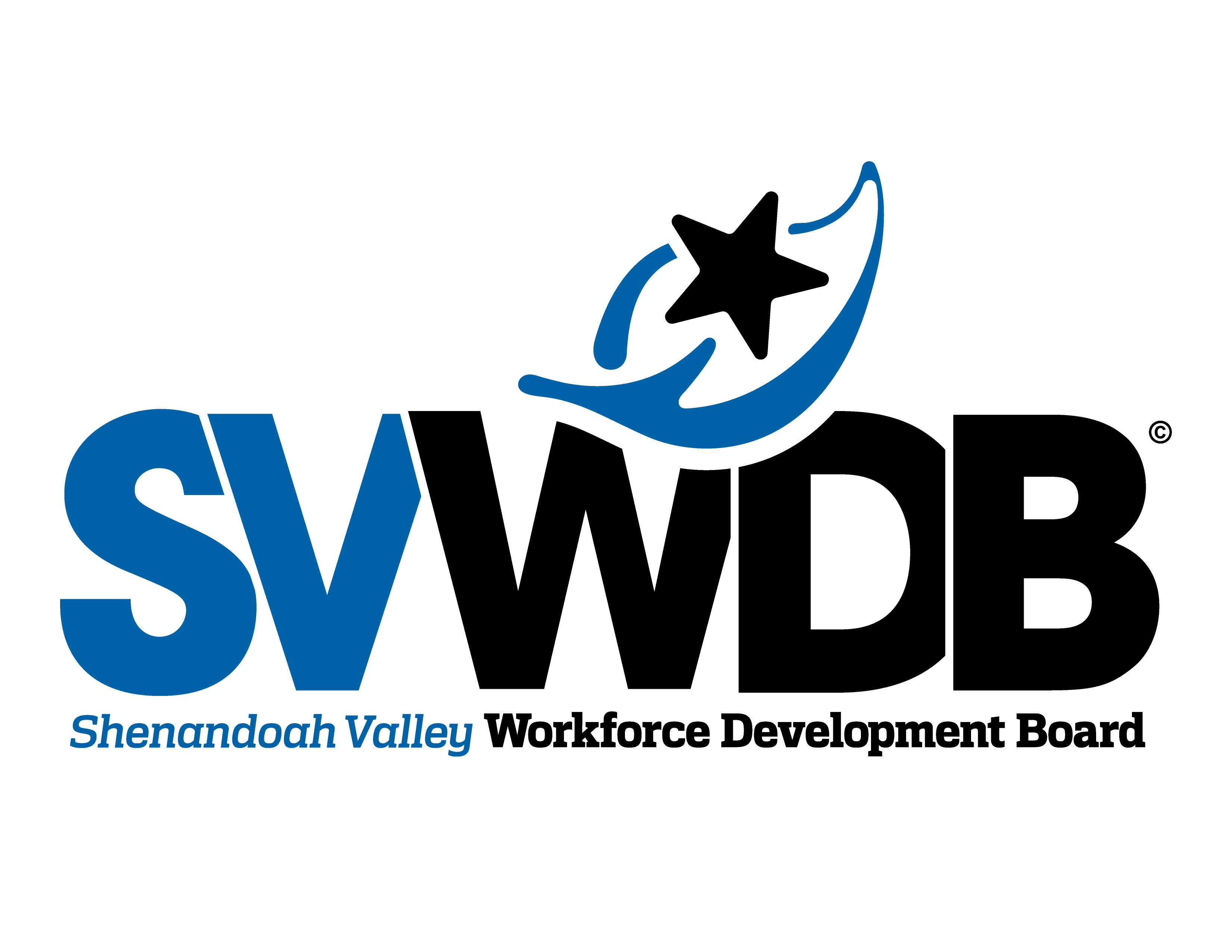 One Stop Operator RFP Pre-proposal ConferenceFebruary 11, 2022Question & AnswersFor vendors who are applying to the RFP do they need to have experience in the Shenandoah Valley Area?It could be helpful, however we frequently receive proposals from out of area vendors and we have worked with out of area vendors in the past. Demographic InformationPopulation: 533,253 – 7% annual growth 2010 - 2020Unemployment: 5.2% drop in unemployment since height of COVIDUnemployment Rate: 2.7% down from height of 7.9% June 2020Labor Force Participation Age 16+: 61.2% age 16 years or older workingLabor Force Participation Age 25-54: 82.2% age 25-54 years of age workingAverage Wages: $46,672 Up 9.2% over preceding four quarters (2021 Q1)Cost of Living: 1.4% higher than the national average (2021 Q1)Median Household Income: $ 60,927 (2021 Q1)Poverty Level: 16,972 households are receiving SNAPHigh School Graduates (age 25 – 64): 11.6% have no high school diplomaBachelor’s Degree or Higher: 27.1%, 19% have some college but no degreeTarget Industry Sectors: Manufacturing, Healthcare, Transportation and Logistics, ConstructionEducation and Training:9 public/private colleges and universities3 community colleges16 K-12 public school systemsNumerous Career and Technical schools affiliated with the public school systemWilson Workforce and Rehabilitation CenterEmployer ConcernsRecruitment and retention of employeesCannot find qualified applicants and the outlook is not promisingBasic work skills, taken for granted but no longer taughtDeliberate efforts to reach out and provide access to individuals who have been disenfranchised are necessary